ГОСТ 31494-2012 Квасы. Общие технические условия
ГОСТ 31494-2012

Группа Н71     
     
МЕЖГОСУДАРСТВЕННЫЙ СТАНДАРТКВАСЫОбщие технические условияKvases. General specifications

МКС 67.160.20Дата введения 2013-07-01     
     
Предисловие
Цели, основные принципы и основной порядок проведения работ по межгосударственной стандартизации установлены ГОСТ 1.0-92 "Межгосударственная система стандартизации. Основные положения" и ГОСТ 1.2-2009 "Межгосударственная система стандартизации. Стандарты межгосударственные, правила и рекомендации по межгосударственной стандартизации. Правила разработки, принятия, применения, обновления и отмены"

Сведения о стандарте
1 РАЗРАБОТАН Государственным научным учреждением Всероссийским научно-исследовательским институтом пивоваренной, безалкогольной и винодельческой промышленности Российской академии сельскохозяйственных наук (ГНУ ВНИИПБиВП Россельхозакадемии)
2 ВНЕСЕН Федеральным агентством по техническому регулированию и метрологии
3 ПРИНЯТ Межгосударственным советом по стандартизации, метрологии и сертификации (протокол от 24 мая 2012 г. N 41)

За принятие проголосовали:
4 Приказом Федерального агентства по техническому регулированию и метрологии от 18 октября 2012 г. N 549-ст межгосударственный стандарт ГОСТ 31494-2012 введен в действие в качестве национального стандарта Российской Федерации с 01 июля 2013 г.
5 Настоящий стандарт подготовлен на основе применения ГОСТ Р 53094-2008
6 ВВЕДЕН ВПЕРВЫЕ


Информация о введении в действие (прекращении действия) настоящего стандарта публикуется в ежемесячно издаваемом информационном указателе "Национальные стандарты".

Информация об изменениях к настоящему стандарту публикуется в ежегодно издаваемом информационном указателе "Национальные стандарты", а текст изменений и поправок - в ежемесячно издаваемых информационных указателях "Национальные стандарты". В случае пересмотра или отмены настоящего стандарта соответствующая информация будет опубликована в ежемесячно издаваемом информационном указателе "Национальные стандарты"

     1 Область применения
Настоящий стандарт распространяется на безалкогольные напитки - квасы.

Требования, обеспечивающие безопасность продукта, изложены в 5.1.7, требования к качеству продукции - в 5.1.2-5.1.6, к маркировке - в 5.4.

2 Нормативные ссылки
В настоящем стандарте использованы ссылки на следующие межгосударственные стандарты:

ГОСТ 8.579-2002 Государственная система обеспечения единства измерений. Требования к количеству фасованных товаров в упаковках любого вида при их производстве, расфасовке, продаже и импорте

ГОСТ 21-94 Сахар-песок. Технические условия

ГОСТ 22-94 Сахар-рафинад. Технические условия

ГОСТ 6687.0-86 Продукция безалкогольной промышленности. Правила приемки и методы отбора проб

ГОСТ 6687.2-90 Продукция безалкогольной промышленности. Методы определения сухих веществ

ГОСТ 6687.4-86 Напитки безалкогольные, квасы и сиропы. Метод определения кислотности

ГОСТ 6687.5-86 Продукция безалкогольной промышленности. Методы определения органолептических показателей и объема продукции

ГОСТ 6687.7-88 Напитки безалкогольные и квасы. Метод определения спирта

ГОСТ 9218-86 Цистерны для пищевых жидкостей, устанавливаемые на автотранспортные средства. Общие технические условия

ГОСТ 10117.2-2001 Бутылки стеклянные для пищевых жидкостей. Типы, параметры и основные размеры

ГОСТ 14192-96 Маркировка грузов

ГОСТ 15846-2002 Продукция, отправляемая в районы Крайнего Севера и приравненные к ним местности. Упаковка, маркировка, транспортирование и хранение

ГОСТ 19792-2001 Мед натуральный. Технические условия

ГОСТ 23285-78 Пакеты транспортные для пищевых продуктов и стеклянной тары. Технические условия

ГОСТ 24597-81 Пакеты тарно-штучных грузов. Основные параметры и размеры

ГОСТ 26927-86 Сырье и продукты пищевые. Методы определения ртути

ГОСТ 26930-86 Сырье и продукты пищевые. Метод определения мышьяка

ГОСТ 26932-86 Сырье и продукты пищевые. Метод определения свинца

ГОСТ 26933-86 Сырье и продукты пищевые. Метод определения кадмия

ГОСТ 30178-96 Сырье и продукты пищевые. Атомно-абсорбционный метод определения токсичных элементов

ГОСТ 30538-97 Продукты пищевые. Методика определения токсичных элементов атомно-эмиссионным методом

ГОСТ 30712-2001 Продукты безалкогольной промышленности. Методы микробиологического анализа

ГОСТ 31628-2012 Продукты пищевые и продовольственное сырье. Инверсионно-вольтамперометрический метод определения массовой концентрации мышьяка

ГОСТ 31659-2012 Продукты пищевые. Метод выявления бактерий рода Salmonella

Примечание - При пользовании настоящим стандартом целесообразно проверить действие ссылочных стандартов в информационной системе общего пользования - на официальном сайте Федерального агентства по техническому регулированию и метрологии в сети Интернет или по ежегодно издаваемому информационному указателю "Национальные стандарты", который опубликован по состоянию на 1 января текущего года, и по соответствующим ежемесячно издаваемым информационным указателям, опубликованным в текущем году. Если ссылочный стандарт заменен (изменен), то при пользовании настоящим стандартом следует руководствоваться заменяющим (измененным) стандартом. Если ссылочный стандарт отменен без замены, то положение, в котором дана ссылка на него, применяется в части, не затрагивающей эту ссылку.

3 Термины и определения
В настоящем стандарте применены следующие термины с соответствующими определениями:
3.1 квас: Безалкогольный напиток с объемной долей этилового спирта не более 1,2%, изготовленный в результате незавершенного спиртового или спиртового и молочнокислого брожения сусла.

Примечание - Сусло может быть приготовлено из растительного сырья или продуктов его переработки, сахара, фруктозы, дектрозы, мальтозы, сиропа глюкозы и других натуральных сахаросодержащих веществ с последующим добавлением или без добавления пищевых добавок.

3.2 квас нефильтрованный неосветленный: Квас, не подвергнутый сепарированию, фильтрованию, осветлению с применением осветляющих материалов.
3.3 квас нефильтрованный осветленный: Квас, осветленный с применением осветляющих материалов.
3.4 квас фильтрованный: Квас, осветленный посредством фильтрования и/или сепарирования.
3.5 квас пастеризованный: Квас, подвергнутый тепловой обработке с целью повышения биологической стойкости.
3.6 квас холодной стерилизации (обеспложенный): Квас, подвергнутый обеспложивающему фильтрованию с целью повышения биологической стойкости.
3.7 кислотная единица (к. ед.): Единица кислотности кваса, эквивалентная 1 см раствора гидроокиси натрия концентрацией 1 моль/дм на 100 см кваса.
3.8 осветление кваса: Естественное или искусственное отделение взвешенных частиц и производственных микроорганизмов от кваса.

4 Классификация
Квасы, в зависимости от способа обработки, подразделяют:

- на нефильтрованные - неосветленные и осветленные;

- фильтрованные - непастеризованные, пастеризованные, холодной стерилизации (обеспложенные).

5 Общие технические требования5.1 Характеристики
5.1.1 Квасы изготовляют в соответствии с требованиями настоящего стандарта по рецептурам и технологическим инструкциям, с соблюдением требований, действующих на территории государства, принявшего стандарт.
5.1.2 По органолептическим показателям квасы должны соответствовать требованиям, указанным в таблице 1.


Таблица 1
5.1.3 По физико-химическим показателям квасы должны соответствовать требованиям, указанным в таблице 2.


Таблица 2
5.1.4 Органолептические, физико-химические показатели, пищевая ценность, сроки годности, обусловленные особенностями используемого сырья, технологии производства и условиями розлива, устанавливает изготовитель в рецептурах или технологических инструкциях на продукцию.
5.1.5 В процессе хранения нефильтрованных квасов допускается отклонение показателей от норм квасов конкретных наименований:
а) по массовой доле сухих веществ, %:

- неосветленных - до минус 0,3%;

- осветленных - до минус 0,1%;
б) по объемной доле спирта:

- неосветленных - до плюс 0,2%;

- осветленных - до плюс 0,1%.
5.1.6 Концентрация дрожжевых клеток:

- в нефильтрованных осветленных квасах - не более 0,5 млн кл/см;

- в фильтрованных непастеризованных квасах - не более 50 кл/см.
5.1.7 По содержанию токсичных элементов, микробиологическим показателям квасы должны соответствовать требованиям, действующим на территории государства, принявшего стандарт.
5.2 Требования к сырью и материалам
5.2.1 При производстве квасов применяют:

- зерновое, фруктово-ягодное, овощное, пряно-ароматическое и другое растительное сырье и продукты его переработки;

- сахар-песок по ГОСТ 21, сахар-рафинад по ГОСТ 22, сахар жидкий высшего и первого сортов, другие сахаросодержащие продукты;

- воду питьевую;

- воду минеральную природную столовую;

- соль поваренную пищевую "Экстра" или высшего сорта;

- мед натуральный по ГОСТ 19792 и другие продукты пчеловодства;

- производственные микроорганизмы - дрожжи и молочнокислые бактерии, обеспечивающие качество и безопасность квасов;

- пищевые добавки, кроме искусственных и идентичных натуральным вкусоароматических веществ, искусственных и идентичных натуральным ароматизаторов, синтетических и неорганических красителей, подсластителей, консервантов.
5.2.2 Сырье, применяемое для производства квасов, должно обеспечивать качество и безопасность квасов в соответствии с требованиями нормативных правовых актов, действующих на территории государства, принявшего стандарт.
5.2.3 При производстве квасов допускается использование вспомогательных средств, предусмотренных технологическими инструкциями по изготовлению квасов, в соответствии с требованиями нормативных правовых актов, действующих на территории государства, принявшего стандарт.
5.3 Упаковка
5.3.1 Нефильтрованные квасы разливают в металлические бочки (кеги) любой вместимости.
5.3.2 Фильтрованные непастеризованные квасы разливают в металлические бочки (кеги) любой вместимости и полиэтилентерефталатные (ПЭТФ) бутылки.
5.3.3 Фильтрованные пастеризованные и обеспложенные квасы разливают в металлические бочки (кеги) любой вместимости, полиэтилентерефталатные (ПЭТФ) бутылки, стеклянные бутылки по ГОСТ 10117.2 (типа X), алюминиевые банки.
5.3.4 Допускается розлив квасов в другую тару, обеспечивающую их качество и безопасность.
5.3.5 Объем продукции в единице потребительской тары должен соответствовать номинальному количеству, указанному в маркировке продукции на потребительской таре, с учетом допустимых отклонений.

Пределы допустимых отрицательных отклонений объема продукции в единице потребительской тары от номинального количества - по ГОСТ 8.579.
5.3.6 Бутылки (стеклянные и ПЭТФ) и банки алюминиевые с квасами укупоривают с использованием укупорочных средств, упаковывают в транспортную тару или объединяют в групповые упаковки.
5.3.7 Потребительская тара, укупорочные средства, транспортная тара, контактирующая с продукцией, должны быть изготовлены из материалов, использование которых в контакте с квасами обеспечивает качество и безопасность квасов.
5.3.8 При укрупнении грузовых мест формирование пакетов с продукцией - по ГОСТ 24597.
5.3.9 Упаковывание продукции, отправляемой в районы Крайнего Севера и приравненные к ним местности, - по ГОСТ 15846.
5.4 Маркировка
5.4.1 Маркировка потребительской тары с квасами должна содержать следующую информацию:

- наименование кваса с указанием: "нефильтрованный неосветленный" и "нефильтрованный осветленный" - для нефильтрованных квасов, "пастеризованный" - для пастеризованных квасов;

- наименование и местонахождение изготовителя [юридический адрес, включая страну, и, при несовпадении с юридическим адресом, адрес(а) производств(а)] и организации в государстве, принявшем стандарт, уполномоченной изготовителем на принятие претензий от потребителей на ее территории (при наличии);

- товарный знак изготовителя (при его наличии);

- объем, л;

- дата розлива;

- срок годности;

- условия хранения;

- содержание спирта;

- перечень сырья, использованного при изготовлении кваса, в том числе пищевых добавок и ингредиентов продуктов нетрадиционного состава;

- пищевая ценность;

- информация о подтверждении соответствия;

- обозначение настоящего стандарта.

Допускается нанесение другой информации, в том числе рекламной, относящейся к данному продукту.

Допускается совместное указание на этикетке объема кваса в потребительской таре (0,33 и 0,5 дм или 1,0, 1,5 и 2,0 дм) с нанесением отметки для указания фактического объема.
5.4.2 Маркировка транспортной тары - по ГОСТ 14192 с нанесением манипуляционных знаков: "Хрупкое. Осторожно", "Беречь от влаги", "Верх".

При маркировании транспортной тары дополнительно указывают:

- наименование и местонахождение изготовителя [юридический адрес, включая страну, и, при несовпадении с юридическим адресом, адрес(а) производств(а)] и организации в государстве, принявшем стандарт, уполномоченной изготовителем на принятие претензий от потребителей на ее территории (при наличии);

- наименование кваса;

- число единиц потребительской тары;

- номинальную вместимость единицы потребительской тары.
5.4.3 При маркировании цистерн указывают:

- наименование и местонахождение изготовителя [юридический адрес, включая страну, и, при несовпадении с юридическим адресом, адрес(а) производств(а)] и организации в государстве, принявшем стандарт, уполномоченной изготовителем на принятие претензий от потребителей на ее территории (при наличии);

- наименование кваса с указанием "нефильтрованный неосветленный" и "нефильтрованный осветленный" для нефильтрованных квасов, "пастеризованный" - для пастеризованных квасов;

- дату изготовления;

- срок годности;

- условия хранения;

- обозначение настоящего стандарта;

- вместимость и номер цистерны.

6 Правила приемки6.1 Правила приемки - по ГОСТ 6687.0.
6.2 Порядок и периодичность контроля содержания токсичных элементов, микробиологических показателей квасов, концентрации дрожжевых клеток в нефильтрованных осветленных и фильтрованных непастеризованных квасах устанавливает изготовитель в программе производственного контроля.

7 Методы контроля7.1 Отбор проб - по ГОСТ 6687.0.
7.2 Определение органолептических показателей - по ГОСТ 6687.5.
7.3 Определение массовой доли сухих веществ - по ГОСТ 6687.2 (без проведения полной инверсии сахарозы).
7.4 Определение кислотности - по ГОСТ 6687.4.
7.5 Определение спирта - по ГОСТ 6687.7.

Объемную долю спирта , %, рассчитывают по формуле
,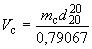 
где  - массовая доля спирта, %; 

 - относительная плотность водно-спиртового раствора при температуре 20 °С;

0,79067 - относительная плотность безводного спирта при температуре 20 °С.

Результат вычислений округляют до первого десятичного знака после запятой.
7.6 Определение массовой доли двуокиси углерода - по нормативным документам, действующим на территории государства, принявшего стандарт (без предварительного снижения давления на манометре до нуля, предусмотренного в 3.3.3).
7.7 Определение полноты налива - по ГОСТ 6687.5.
7.8 Определение токсичных элементов - по ГОСТ 26927, ГОСТ 26930, ГОСТ 26932, ГОСТ 26933, ГОСТ 30178, ГОСТ 30538, ГОСТ 31628.
7.9 Определение концентрации дрожжевых клеток:

- в нефильтрованных осветленных квасах - по нормативным документам, действующим на территории государства, принявшего стандарт;

- в фильтрованных непастеризованных квасах - по ГОСТ 30712.
7.10 Определение бактерий группы кишечных палочек (БГКП), количества мезофильных аэробных и факультативно-анаэробных микроорганизмов (КМАФАнМ), суммы дрожжей и плесеней - по ГОСТ 30712.
7.11 Определение патогенных микроорганизмов, в том числе сальмонелл - по ГОСТ 31659.

8 Транспортирование и хранение8.1 Квасы транспортируют всеми видами транспорта.

Пакетирование грузовых мест проводят по ГОСТ 23285.
8.2 Транспортирование квасов в торговые точки и на базы розлива проводят цистернами по ГОСТ 9218 или другими транспортными средствами, использование которых обеспечивает качество и безопасность квасов.
8.3 Сроки годности квасов конкретных наименований, условия хранения и транспортирования квасов в течение срока годности устанавливает изготовитель в технологических инструкциях или рецептурах. _______________________________________________________________________________УДК 663.2:006.354 МКС 67.160.20 Н17

Ключевые слова: квасы, вкус сброженного напитка, квасы нефильтрованные, неосветленные, осветленные, фильтрованные, непастеризованные, пастеризованные, обеспложенные, холодной стерилизации, кислотная единица, определения, характеристики, требования к сырью и материалам, упаковка, маркировка, правила приемки, методы контроля, транспортирование и хранение_______________________________________________________________________________Краткое наименование страны по МК (ИСО 3166) 004-97Код страны по МК (ИСО 3166) 004-97Сокращенное наименование национального органа по стандартизацииАзербайджанAZАзстандартБеларусьBYГосстандарт Республики БеларусьКазахстанKZГосстандарт Республики КазахстанКыргызстанKGКыргызстандартМолдоваMDМолдова-СтандартРоссийская ФедерацияRUРосстандартУзбекистанUZУзстандартНаименование показателяХарактеристика квасовХарактеристика квасовХарактеристика квасовнефильтрованныхнефильтрованныхфильтрованныхнеосветленныхосветленныхВнешний видНепрозрачная пенящаяся жидкость. Допускается осадок, обусловленный особенностями используемого сырья, без посторонних включений, не свойственных продуктуПрозрачная пенящаяся жидкость с опалесценцией, обусловленной особенностями используемого сырья, без посторонних включений, не свойственных продуктуПрозрачная пенящаяся жидкость без осадка и посторонних включений, не свойственных продукту.

Допускается опалесценция, обусловленная особенностями используемого сырьяЦветОбусловленный цветом используемого сырьяОбусловленный цветом используемого сырьяОбусловленный цветом используемого сырьяВкус и ароматОсвежающий вкус и аромат сброженного напитка, соответствующий вкусу и аромату используемого сырья.Освежающий вкус и аромат сброженного напитка, соответствующий вкусу и аромату используемого сырья.Освежающий вкус и аромат сброженного напитка, соответствующий вкусу и аромату используемого сырья.Допускаются дрожжевые привкус и ароматДопускаются дрожжевые привкус и ароматНаименование показателяЗначение показателяМассовая доля сухих веществ, %, не менее3,5Кислотность, к. ед.От 1,5 до 7,0Объемная доля спирта, %, не более1,2Массовая доля двуокиси углерода, %, не менее0,30Примечание - Показатель "Массовая доля двуокиси углерода" нормирован для кваса, разлитого в бутылки (стеклянные и ПЭТФ) и алюминиевые банки.Примечание - Показатель "Массовая доля двуокиси углерода" нормирован для кваса, разлитого в бутылки (стеклянные и ПЭТФ) и алюминиевые банки.